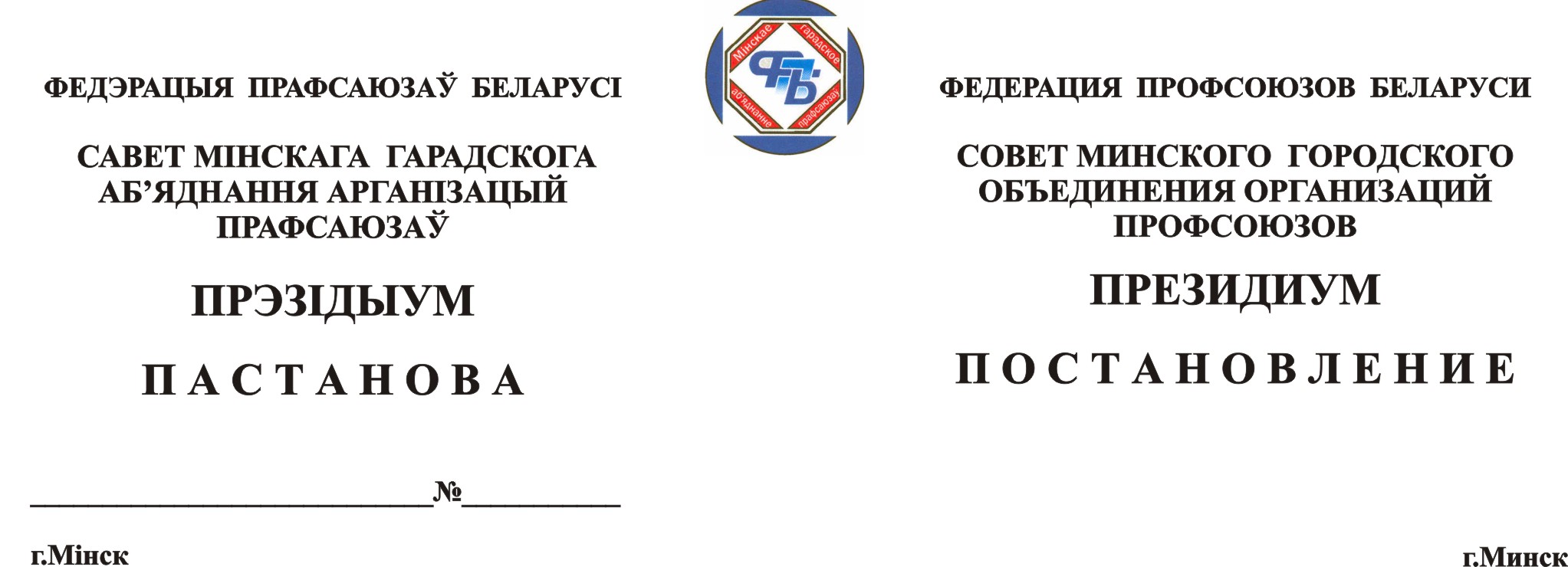 26.10.2016 № 9/122О проведении городского смотра-конкурса на лучшее районноег. Минска объединение организацийпрофсоюзов, входящих в ФПБ, 2016 года  	В целях повышения эффективности работы районных г. Минска объединений профсоюзов, входящих в ФПБ, по укреплению солидарности и единства профсоюзного движения на территории г. Минска, реализации целей и задач, решений высших, руководящих и рабочих органов ФПБ, укрепления роли районных объединений в развитии социального партнерства в районах г. Минска, повышения эффективности общественного контроля за соблюдением законодательства о труде, отстаивания прав и интересов  человека труда  Президиум Минского городского объединения организаций профсоюзов ПОСТАНОВЛЯЕТ:Провести в декабре . – январе . смотр – конкурс (далее – смотр – конкурс) на лучшее районное  г. Минска объединение организаций профсоюзов, входящих в ФПБ, 2016 года по итогам работы в 2016 году.  При проведении смотра – конкурса руководствоваться Положением о проведении смотра – конкурса на лучшее районное г. Минска объединение организаций профсоюзов, входящих в ФПБ, 2016 года (далее – Положение), утвержденное постановлением Президиума ФПБ 21.09.2016 №348  (Прилагается).  Утвердить состав конкурсной комиссии Минского городского объединения для определения победителей смотра – конкурса в следующем составе:   Районным г. Минска объединениям организаций профсоюзов принять участие в смотр – конкурсе, до 5 января 2017 года представить необходимую информацию конкурсной комиссии.Конкурсной комиссии изучить деятельность районных г. Минска объединений, согласно  Положения, определить два лучших районных г. Минска объединения профсоюзов и представить материалы итогов смотра – конкурса Исполкому Совета ФПБ.  Организационному отделу Минского городского объединения профсоюзов обеспечить освещение в средствах массовой информации результатов и опыта работы лучших районных г. Минска объединений организаций профсоюзов. Награждение лучших районных объединений провести в рамках подведения итогов работы профсоюзных организаций города за 2016 год.  Контроль за выполнением данного постановления возложить на заведующего организационным отделом Минского городского объединения профсоюзов М. А. Челнокову.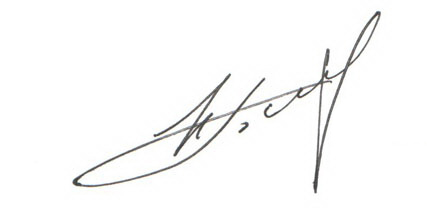 Председатель городскогообъединения профсоюзов					Н.А. Белановский1Щекович Александр ВладмировичЗаместитель председателя Минского городского объединения профсоюзов – председатель конкурсной комиссии2Челнокова Марина АвенировнаЗаведующий организационным отделом Минского городского объединения профсоюзов – секретарь конкурсной комиссии3Дапиро Роман ОсиповичНачальник главного управленияорганизационной и кадровой работы аппарата Совета ФПБ (с его согласия)4Вербило Елена ВладимировнаЗаведующий социально - экономическим отделом Минского городского объединения профсоюзов5Селезнева Маргарита ЛеонидовнаГлавный технический инспектор Минского городского объединения профсоюзов6Юргель Наталья АнтоновнаГлавный специалист централизованной бухгалтерии Минского городского объединения профсоюзов7Волкова Лариса ЛеонидовнаПредседатель Минской городской организации Белорусского профсоюза работников образования и науки 8Гарунович Владимир ВасильевичПредседатель Минской городской  организации Белорусского профсоюза работников строительства и промышленности строительных материалов9Свядыш Алексей НиколаевичПредседатель ППО ОАО «ММЗ им. С.И. Вавилова – управляющая компания холдинга «БелОМО»